 Agreement to Terms of Use for UFV Electronic Resources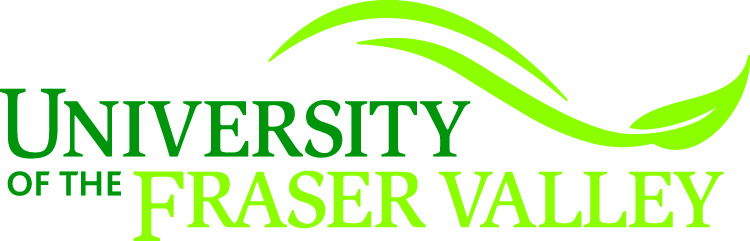 I _______________ agree that I have read and understood the terms of use outlined at http://www.ufv.ca/library/faculty-services/termsofuseforelectronicresources-ufv/  and I agree to abide by these terms. I confirm that I will be accessing information on behalf of UFV and its goals and initiatives, and that I agree that I will restrict the use of any licensed resources to those permitted by the license and Canadian copyright law.  _________________________________________________________	__________________________									DateWitnessed by:_______________________________________________________Name (Please print)_______________________________________________________	__________________________Signature								Date